Contact: Kristine Tanzillo, Dux Public Relations	    kristine@duxpr.com / 903.865.1078Greater New Orleans Federal Credit Union Upgrades Serviceas It Turns Over Management of its ATMs to Dolphin DebitHOUSTON, September 8, 2021 – For Greater New Orleans Federal Credit Union, keeping its ATMs in service for member convenience is critically important. That’s why the credit union has partnered with Dolphin Debit, the full-service ATM management company, to take over operations of its fleet of machines.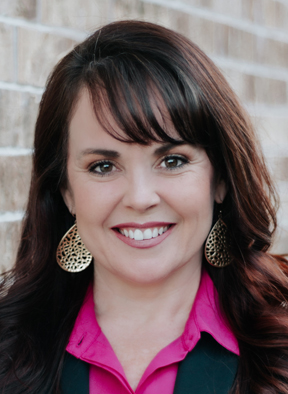 Greater New Orleans FCU serves a large number of special employee groups, as well as the local underserved population as a CDFI (Community Development Financial Institution), noted Shelley Sanders, CEO. The credit union had been managing its own ATMs, but was seeing increasing service delays with its previous provider.“It was definitely all about service,” explained Heather Rodgers, Chief Operating Officer for the credit union. “Repair times are critical to get a machine up as soon as possible. Now, if a machine goes down Dolphin informs us before we even realize it, and has technicians on the way.”Greater New Orleans FCU has ATMs at each of its three branches, and is in the process of adding a drive-up machine at its busiest branch, in addition to the walk-up machine already in place. ATMs are an important part of the credit union’s member service strategy, Sanders emphasized.“We are a shared branch credit union, so we service other credit unions,” Sanders said. “Our members need these ATMs to easily access cash and not wait in long lines.”Before selecting Dolphin Debit, the credit union evaluated other service providers, putting a lot of weight on the recommendations of other credit unions. As Sanders noted, “Dolphin Debit was the one company recommended by everyone I reached out to.”The switch to Dolphin went smoothly, and in addition to improved ATM uptime and maintenance, Greater New Orleans FCU is now free of the burden of managing its own machines, allowing for an even greater focus on member service.“A credit union’s ATMs are vitally important touchpoints for members,” said Joe Woods, Senior Vice President of Marketing and Strategic Partnerships for Dolphin Debit. “Keeping machines available and in service is critical, and when there are problems, response has to be immediate. That is our specialty.”About Dolphin DebitDolphin Debit Access, a subsidiary of Euronet Worldwide, Inc. (NASDAQ: EEFT) is a full-service ATM management company that owns and operates ATMs for financial institutions. Dolphin’s turnkey ATM service includes purchase and deployment of new ATMs, purchase of the financial institution’s existing ATMs, terminal driving, transaction processing, ATM maintenance, armored car service, communications, monitoring and dispatch, and cash management. Dolphin Debit operates all makes and models of ATM equipment in various branch and off-premise venues and works with 325 financial institutions across the United States. Combined with the strength of its global payments parent company, Euronet Worldwide, Dolphin is able to deliver technology and modernization through the company’s REN Ecosystem. For more information, visit dolphindebit.com.###